PO Box 240	Phone:  250-633-2228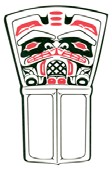 New Aiyansh, BC	Fax: 250-633-2401V0J 1A0INTERNAL / EXTERNALCompetition #20-003TEMPORARY EMPLOYMENT OPPORTUNITY PRIMARY TEACHER Nathan Barton Elementary SchoolSchool District No. 92 (Nisga’a) invites applications for a classroom primary teacher. This is a temporary full-time position starting as soon as possible and ending June 26, 2020 or upon the return of the incumbent.Nathan Barton Elementary School is in the Nass Valley in the community of Ginglox. The school currently holds an enrolment of 34 students from kindergarten to grade seven.The Nisga’a School District is situated at the end of a paved highway 97 km north of Terrace, a community with a Regional Airport offering regular two-hour air service to Vancouver. The lands of the Nisga'a Nation are blessed with soaring mountains, dramatic lava beds and thriving rivers and streams. The natural beauty of Nisga'a lands is complemented by the rich cultural traditions of the Nisga’a Nation. There is a wealth of outdoor activities to enjoy in the area, including fishing, hiking, cross-country skiing, snowmobiling and much more.The district offers comfortable housing at a reasonable cost and enjoys small class size in all four district schools, which are located within one hour of each other along the banks of the Nass River.The successful candidate will have demonstratedAppreciation for the important role that Language and Culture play in Indigenous EducationA learner focused attitudeAn inquiry- based mind setSuccessful experience teaching in a primary settingRespect for diversityStrong interpersonal skillsRespect for the importance of meaningful parent involvement in schoolEffective classroom management skillsCommitment to collaboration and teamwork with colleaguesWillingness to challenge student’s learners in a culturally rich environmentCurrent knowledge of the revised BC primary curriculum and Early Learning FrameworkPay and benefits are in accordance with the current Nisga’a Teachers Union Collective Agreement. We thank all applicants and advise that only those short-listed will be contacted. The successful candidate will hold a B.C. Teaching Certificate and be a member in good standing with the Teacher Regulation Branch. For further clarification regarding this posting please contact Ms. Lavita Robinson, Principal, Nathan Barton Elementary School at lrobinson@nisgaa.bc.ca. Applications will be accepted, please include a resume and cover letter including three reference letters.Job Posting #20-003Human Resource Department School District No. 92 (Nisga’a) Box 240New Aiyansh, BC V0J 1A0Email: humanresources@nisgaa.bc.caSCHOOL DISTRICT NO. 92 (NISGA’A) BOARD OFFICE